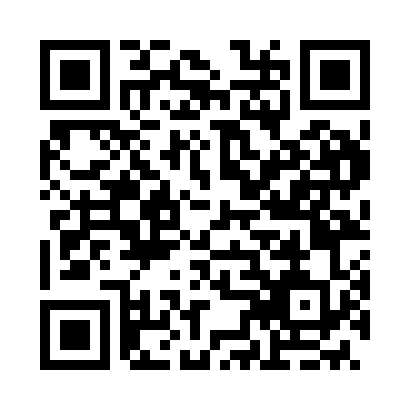 Prayer times for Jozseftelep, HungaryWed 1 May 2024 - Fri 31 May 2024High Latitude Method: Midnight RulePrayer Calculation Method: Muslim World LeagueAsar Calculation Method: HanafiPrayer times provided by https://www.salahtimes.comDateDayFajrSunriseDhuhrAsrMaghribIsha1Wed3:315:3512:475:498:009:562Thu3:295:3312:475:508:029:583Fri3:265:3212:475:518:0310:004Sat3:245:3012:475:528:0410:035Sun3:215:2912:475:528:0610:056Mon3:195:2712:475:538:0710:077Tue3:165:2612:475:548:0810:098Wed3:145:2512:475:558:1010:119Thu3:125:2312:475:568:1110:1310Fri3:095:2212:475:568:1210:1511Sat3:075:2012:475:578:1310:1812Sun3:055:1912:475:588:1510:2013Mon3:025:1812:475:598:1610:2214Tue3:005:1712:475:598:1710:2415Wed2:575:1512:476:008:1810:2616Thu2:555:1412:476:018:2010:2917Fri2:535:1312:476:018:2110:3118Sat2:515:1212:476:028:2210:3319Sun2:485:1112:476:038:2310:3520Mon2:465:1012:476:048:2410:3721Tue2:445:0912:476:048:2510:3922Wed2:425:0812:476:058:2710:4123Thu2:405:0712:476:068:2810:4424Fri2:375:0612:476:068:2910:4625Sat2:355:0512:476:078:3010:4826Sun2:335:0412:476:078:3110:5027Mon2:315:0312:476:088:3210:5228Tue2:295:0312:486:098:3310:5429Wed2:275:0212:486:098:3410:5630Thu2:255:0112:486:108:3510:5831Fri2:245:0112:486:108:3610:59